Тематическое  музыкальное  занятие в подготовительной группе №11                            «Погода  и  настроение»                                   («Путешествие в мир эмоций»)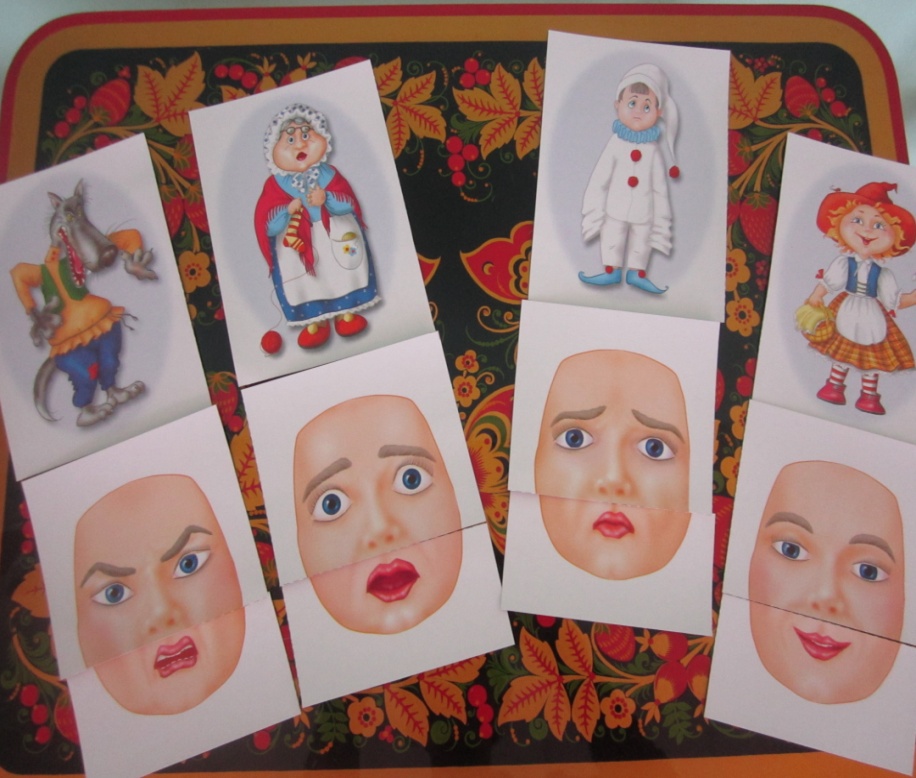         Эмоциональное  развитие ребёнка является важнейшей основой нравственного воспитания. Музыкальные занятия способствуют раскрепощению детей и вызывают эмоциональный отклик на музыку. Целью данного занятия являлось развитие пантомимических способностей детей и воплощение в музыкальный образ. Путешествуя по музыкальным произведениям, дети осознавали и высказывали  эмоциональное содержание музыки, чувствовали настроение той или иной погоды. 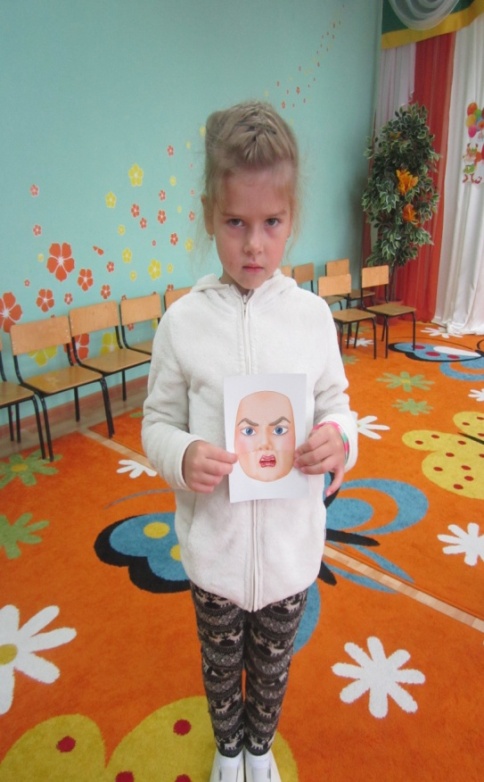 Так, например, стремительная и                       взволнованная  музыка А. Вивальди      «Гроза»,сменялась светлым и спокойным     произведением С. Майкопара «Полька» (солнечным  настроением).             С помощью пиктограмм дети выполняли мимическую гимнастику.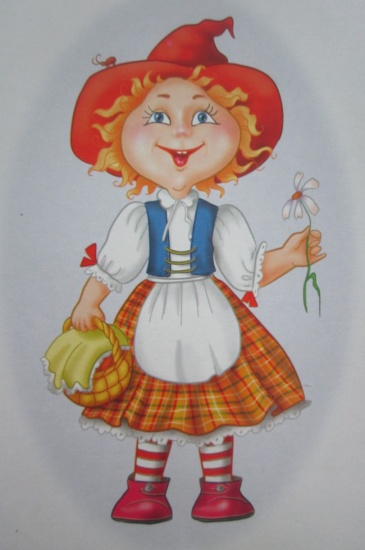 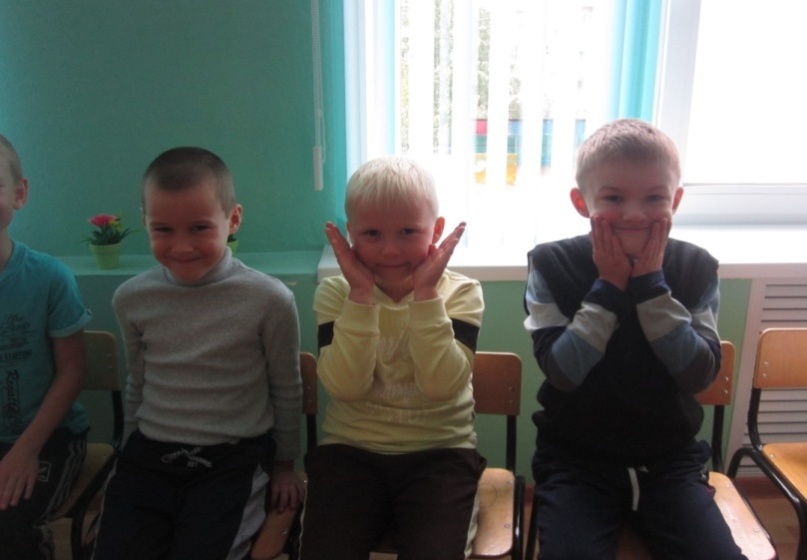             А благодаря сюжетной игре «Облака» участники перевоплощались в любопытное облако и печальное облако, удивлялись и радовались.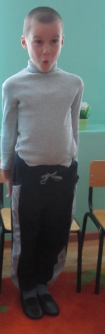 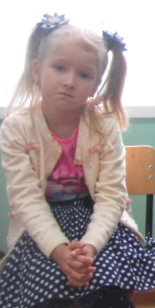             Интересное и познавательное занятие, направленное на развитие эмоционального мира детей, способствовало положительному настроению  воспитанников  и зародило задатки формирования   моральных и эстетических чувств.                                                                                                                       Подготовила и провела  музыкальный руководитель Котельникова Н.А.